FICHE D’INSCRIPTION // LA MERISE - SAISON 2020/2021(Merci de bien vouloir remplir une fiche par classe)Etablissement scolaire : …………………………………………………………………………………………………………………….Adresse :……………………………………………………………………………………………………………………………………………Code postal : ……………………………………… 	Ville : ……………………………………………………………..………Téléphone :……………………..…………………………… Mail : …..……….……………………………………………….…………Enseignant(e) M. / Mme : ……………………………………………………………………………………………………..…………Les places sont à 3€ par élève de Saint-Quentin-en-Yvelines en temps scolaire (4€ hors Saint-Quentin-en-Yvelines)L’enseignant et les accompagnateurs sont invités en fonction des taux d’encadrement en vigueur.Abonnement hors temps scolaire : 3 spectacles 18€4 spectacles 20€SPECTACLE INSCRIT DANS LE CADRE DES FÉERIES DE TRAPPES :LE SPECTACLE EST OFFERT AUX ECOLES DE TRAPPES PAR LA MUNICIPALITÉ DANS  DISPONIBLESDocument à retourner à Estelle LACAZE par mail ou voie postale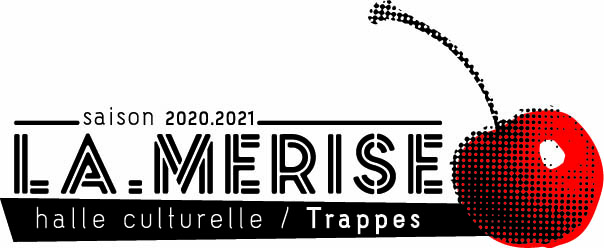 Avant le 21 septembre 2020 à LA MERISE – Place des Merisiers – 78190 TrappesTél : 01 30 13 98 58 / e.lacaze@la-merise.fr SOLÉ ! – théâtre – 40 minutesMardi 3 novembre 2020 à 10h et 14hJeudi 5 novembre 2020 à 10h et 14h□ Je réserveNbr d’élèves : ………….. Nbr d’accompagnateurs : …………..Niveau de la classe : …………..Jour et horaire souhaité : …………………………………………RHINOCÉROS – théâtre – 55 minutesMercredi 18 novembre 2020 à 20h30 au CMD□ Je réserveNbr d’élèves : ………….. Nbr d’accompagnateurs : …………..Niveau de la classe : …………..Jour et horaire souhaité : …………………………………………ECHOES – musique, conte – 45 minutesMardi 24 novembre 2020 à 10h et 14h□ Je réserveNbr d’élèves : ………….. Nbr d’accompagnateurs : …………..Niveau de la classe : …………..Jour et horaire souhaité : …………………………………………MOUN, PORTEE PAR L’ÉCUME DES VAGUES – ombre et lumière, danse – 45 minutesJeudi 10 décembre 2020 à 10h et 14hVendredi 11 décembre à 10h et 14h□ Je réserveNbr d’élèves : ………….. Nbr d’accompagnateurs : …………..Niveau de la classe : …………..Jour et horaire souhaité : …………………………………………ECRAN NOIR – théâtre – 45 minutesMercredi 16 décembre 2020 à 10hJeudi 17 décembre à 10h et 14h□ Je réserveNbr d’élèves : ………….. Nbr d’accompagnateurs : …………..Niveau de la classe : …………..Jour et horaire souhaité : …………………………………………LE COMTE DE MONTE-CRISTO – théâtre – 70 minutesJeudi 11 février 2021 à 14h et 20h30□ Je réserveNbr d’élèves : ………….. Nbr d’accompagnateurs : …………..Niveau de la classe : …………..Jour et horaire souhaité : …………………………………………LA CHANSON DE LA PLUIE – théâtre, danse – 40 minutesJeudi 11 mars 2021 à 10h et 14h□ Je réserveNbr d’élèves : ………….. Nbr d’accompagnateurs : …………..Niveau de la classe : …………..Jour et horaire souhaité : …………………………………………SHERLOCK HOLMES – théâtre – 90 minutesJeudi 15 avril 2021 à 14h et 20h30□ Je réserveNbr d’élèves : ………….. Nbr d’accompagnateurs : …………..Niveau de la classe : …………..Jour et horaire souhaité : …………………………………………INSINUATION – chorégraphie – 35 minutesJeudi 6 mai 2021 à 10h et 14h□ Je réserveNbr d’élèves : ………….. Nbr d’accompagnateurs : …………..Niveau de la classe : …………..Jour et horaire souhaité : …………………………………………HMMM… ! (LE BANQUET) – arts numériques, conte, danse – 65 minutesVendredi 28 mai 2021 à 14h□ Je réserveNbr d’élèves : ………….. Nbr d’accompagnateurs : …………..Niveau de la classe : …………..Jour et horaire souhaité : …………………………………………